Тестовые задания по окружающему миру Обведи буквы правильных ответов.1. Кто исследует поверхность Земли?2.  Так как Земля вращается вокруг своей оси, то на ней происходит …3. Замени арабские цифры римскими4. Местность, которую видит вокруг себя наблюдатель, называется …5. Найди ошибку и исправь её.Основными сторонами горизонта являются: юг, восток, юго-запад, север__________________________________.6. Определи по рисунку дерева  стороны горизонта и укажи их на стрелках.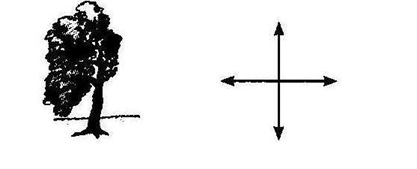 7. Глобус – это …8. Группа звёзд, занимающая определённый участок неба, - это …9. Как называется космическое тело, обращающееся вокруг планеты?10. Основные формы суши – это …11. Полезные ископаемые – это …   13*. Какие полезные ископаемые добывают в Смоленской области. Как их используют?За все правильно выполненные задания (1-12) ставится отметка «5»За правильное выполнение 9-10 заданий ставится отметка «4»За правильное выполнение 7-8 заданий ставится отметка «3»Задание № 13 оценивается отдельно, только отметка «5» за правильное выполнение      Базовый уровень – отметка «3» - «4»Высокий уровень – отметка «4» - «5» + задание повышенной сложностиНизкий уровень – отметка «2»             2 вариантОбведи буквы правильных ответов.1. Кто исследует древности?2.  Так как Земля вращается вокруг солнца, то на ней происходит …3. Замени арабские цифры римскими4. Горизонт – это  …5. Найди ошибку и исправь её.Промежуточные стороны горизонта – это юго-восток, север, юго-запад, северо-запад__________________________________________________________.6. Определи по рисунку пня  стороны горизонта и укажи их на стрелках.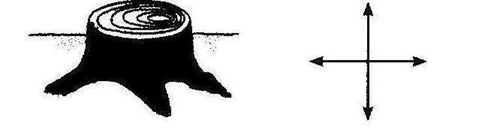 7. План местности  – это …8. Раскалённое газообразное космическое тело, - это …9. Путь планеты в Солнечной системе называется?10. Море  – это …11. Полезные ископаемые – это …12. В какой строке правильно указана последовательность смены природных зон при движении с севера на юг? 13*. Какие полезные ископаемые добывают в Смоленской области. Как их используют?а) Биолог.в) Астроном.б) Географ.г) Историк.а) смена времён года.б) смена тепла и холода.в) смена дня и ночи.12 век19 век21 века) сушей.б) земной поверхностью.в) горизонтом.а) модель земного шара, выполненная в определённом масштабе.б) изображение полушарий земли.в) место, где показывают звёздное небо.а) астероиды.б) созвездие.в) Вселенная.а) Метеор.в) Комета.б) Спутник.г) Метеорит.а) материки и океаны.б) горы и равнины.в) реки и озёра.а) извлечённые из земли старинные вещи.б) останки древних животных и растений.в) горные породы, которые человек научился использовать в своём хозяйстве.12. В какой строке правильно указана последовательность смены природных зон при движении с юга на север?а) Зоолог.в) Астроном.б) Археолог.г) Геолог.а) смена тепла и холода.б) смена времён года.в) смена дня и ночи.13 век18 век20 века) местность, которую мы видим вокруг себя.б) местность, которую мы видим только перед собой.в) место, где находится край земли.а) картинное изображение местности.б) чертёж его вида сверху, выполненный в определённом масштабе с помощью условных знаков.в) рисунок её вида по кругу.а) планета.б) астероид.в) звезда.а) Орбитой.б) Млечным путём.в) Небесной дорогой.а) солёное озеро.б) водохранилище.в) часть океана.а) извлечённые из земли старинные вещи.б) останки древних животных и растений.в) горные породы, которые человек научился использовать в своём хозяйстве.а) Зона лесов, тундры, степей, арктических пустынь.б) Пустыня, степь, зона лесов, тундра, зона арктических пустынь.в) Зона арктических пустынь, тундра, зона лесов, степь, пустыня.